МИНОБРНАУКИ РОССИИ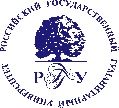 Федеральное государственное бюджетное образовательное учреждениевысшего образования«РОССИЙСКИЙ ГОСУДАРСТВЕННЫЙ ГУМАНИТАРНЫЙ УНИВЕРСИТЕТ»(РГГУ)ИНСТИТУТ МАССМЕДИА И РЕКЛАМЫФАКУЛЬТЕТ РЕКЛАМЫ И СВЯЗЕЙ С ОБЩЕСТВЕННОСТЬЮКафедра интегрированных коммуникаций и рекламыНАУЧНО-ИССЛЕДОВАТЕЛЬСКАЯ РАБОТАРАБОЧАЯ ПРОГРАММА ПРАКТИКИ:по направлению подготовки 42.03.01 РЕКЛАМА И СВЯЗИ С ОБЩЕСТВЕННОСТЬЮпрограммы бакалавриата «Современные коммуникации и реклама» Уровень квалификации выпускника - бакалаврФормы обучения –очная, очно-заочная, заочная РПП адаптирована для лицс ограниченными возможностями здоровья и инвалидовМосква 2021НАУЧНО-ИССЛЕДОВАТЕЛЬСКАЯ РАБОТА Рабочая программа практикиСоставитель:Канд. соц. наук, А.Г. Голова Канд. экон наук, М.Т. ГуриеваУТВЕРЖДЕНО					         		Протокол заседания кафедры                                                            №10 от 13.05.2021.	                       Оглавление1. Пояснительная записка1.1 Цель и задачи практики1.2. Вид (тип) практики1.3. Способы, формы и места проведения практики1.4. Вид (виды) профессиональной деятельности1.5. Планируемые результаты обучения при прохождении практики, соотнесённые с планируемыми результатами освоения образовательной программы1.6. Место практики в структуре образовательной программы1.7. Объем практики 2. Содержание практики 3. Оценка результатов практики3.1. Формы отчетности по практике 3.2. Критерии выставления оценок 3.3. Оценочные средства (материалы) для промежуточной аттестации по практике4. Учебно-методическое и информационное обеспечение практики4.1. Список источников и литературы 4.2. Перечень ресурсов информационно-телекоммуникационной сети «Интернет» 5. Материально-техническая база, необходимая для проведения практики 6. Организация практики для лиц с ограниченными возможностями здоровьяПриложения Приложение 1. Аннотация программы практики Приложение 2. Форма титульного листа отчётаПриложение 3. Форма графикаПриложение 4. Форма индивидуального заданияПриложение 5. Форма характеристикиПриложение 6. Форма отчета по организации/посещения мероприятияПриложение 7. Учебно-методические материалыПОЯСНИТЕЛЬНАЯ ЗАПИСКАНаучно-исследовательская работа (далее НИР) является формой практики и относится кобязательной части,	основной профессиональной образовательной программы высшего образования подготовки бакалавриата (далее ОП) «Современные коммуникации и реклама» по направлению 42.03.01  «РЕКЛАМА И СВЯЗИ С ОБЩЕСТВЕННОСТЬЮ».Цель НИР - развитие первичных навыков самостоятельной познавательной научно-исследовательской деятельности студентов, формирование у них профессионального мировоззрения в определенной области и способности использования научный ииследовательский аппарат в практике Задачи НИР:  закрепление теоретических знаний; расширение профессиональных знаний, полученных ими в процессе обучения по дисциплинам ООП; ведение библиографической работы с привлечением современных информационных технологий; постановка и решение задач профессиональной деятельности, возникающих в ходе выполнения научно-исследовательской работы; выбор необходимых методов исследования (модификация, адаптация существующих), исходя из задач конкретного исследования и проектной работы;применение современных информационных технологий при проведении научных и прикладных исследований; анализ и обработка полученных результатов, представление их в виде завершенных научно-исследовательских разработок (отчета по научно-исследовательской работе, тезисов докладов, научных статей)презентация и публичная защита своих научных исследований и проектных разработок.1.3. Способы, формы и места проведения практики	Научно-исследовательская работа проходит в форме индивидуальной самостоятельной работы под руководством научного руководителя НИР без прикрепления к конкретной исследовательской организации на кафедре интегрированных коммуникаций и рекламы. НИР проводится в соответствии с Программой НИР и индивидуальной программой подготовки к защите выпускной квалификационной работы бакалавра (далее ВКР), составленной студентом совместно с научным руководителем. Она проводится как в форме кабинетной работы (в любых условиях), так в форме полевых исследований (при соответствующем индивидуальном задании) и других формах деятельности в научной среде.Сроки прохождения НИР определяются учебным планом. Руководство и контроль за проведением НИР возлагаются на научного руководителя студента или руководителя практики ( НИР), в соответствии с нагрузкой преподавателей, по согласованию с руководителем соответствующей магистерской программы.Общее учебно-методическое руководство научно-исследовательской работой осуществляется выпускающей кафедрой, в частности, руководителем образовательной программы. Деканат и учебно-методическое управление осуществляют общий контроль за проведением промежуточных аттестаций.При необходимости для консультаций привлекаются высококвалифицированные специалисты, систематически занимающиеся научно-исследовательской и (или) научно-методической деятельностью или иной профессиональной деятельностью и являющиеся специалистами в данной сфере профессиональной деятельности. Научный руководитель НИР: согласовывает программу научно-исследовательской работы и тему исследовательского проекта с руководителем программы подготовки ВКР;проводит необходимые организационные мероприятия по выполнению программы НИР;определяет общую схему выполнения исследования, график проведения НИР, режим работы студента и осуществляет систематический контроль за ходом НИР; оказывает помощь обучающимся по всем вопросам, связанным с выполнением Программы НИР и оформлением отчета;дает рекомендации по изучению специальной литературы и методов исследования;проводит защиту отчета НИР.Студент: получает от руководителя НИР указания, рекомендации и разъяснения по всем вопросам, связанным с организацией и прохождением научно-исследовательской работы;проводит исследование по утвержденной теме и в установленные сроки в соответствии с Программой НИР; защищает подготовленный отчет по НИР. 1.4. Вид профессиональной деятельностиНаучно-исследовательская работа способствует закреплению и углублению теоретических знаний студентов бакалавриата, полученных при обучении, умению ставить задачи, анализировать полученные результаты и делать выводы, приобретению и развитию навыков самостоятельной научно-исследовательской работы, необходимых в следующих видах профессиональной деятельности: организационный, маркетинговый, социально-просветительский, технологический, авторский1.5. Планируемые результаты обучения при прохождении практики, соотнесённые с планируемыми результатами освоения образовательной программыНаучно-исследовательская работа направлена на формирование и развитие определенных 	универсальных (УК) и общепрофессиональных (ОПК) компетенций, закрепленных в ФГОС и отраженных в ОП: УК-1.1; УК-1.2; УК-6.1; УК-6.2; ОПК-2.2; ОПК-3.1; ОПК-3.2; ОПК-4.1; ОПК-4.2; ОПК-6.1; ОПК-6.2; ОПК-7.21.6. Место научно-исследовательской работы в структуре образовательной программы Научно-исследовательская работа (НИР) является типом производственной практики и относится к обязательной части учебного плана программы бакалавриата «Современные коммуникации и реклама». Научно исследовательская работа углубляет и расширяет знания, получаемые в результате освоения дисциплин базовой части ОП, а также позволяет изучить специфику предметной области отдельных дисциплин вариативной части, определить роль и место рекламы и связей с общественностью (как профессиональной деятельности) в различных сферах экономики.Для освоения программы научно-исследовательской работы необходимы знания, умения и владения, сформированные в ходе изучения  следующих дисциплин  и прохождения  практик: Психология в рекламе и связях с общественностью, Социология в рекламе и связях с общественностью, Информационные технологии и базы данных в прикладных коммуникациях, Маркетинговые исследования и ситуационный анализ,  Основы управления проектами в рекламе и связях с общественностью, Организация и проведение коммуникационных кампаний в рекламе, Организация и проведение коммуникационных кампаний в сфере связей с общественностью.  В результате освоения программы научно-исследовательской работы формируются знания, умения и владения, необходимые для изучения следующих дисциплин и прохождения практик: Реклама в отраслях и сферах деятельности; Менеджмент в рекламе и связях с общественностью; Преддипломная праткика и Подготовка к процедуре защиты и защита выпускной квалификационной работы.В результате, научно-исследовательская работа должна стать для учащихся постоянным и систематическим элементом учебного процесса обучения по магистерской программе,  результаты НИР  могут указываться в ведении ВКР, в разделе «аппробация научных результатов» и являются элементом личного портфолио слудента, что учитывается при приеме в магистратуру.  	Непосредственное руководство НИР бакалавриата осуществляют ответственные за НИР и научные руководители студентов.1.7. Объем НИР. Общие положенияОбщая продолжительность научно-исследовательской работы для всех форм обучения: очной, очно-заочной, заочной формы обучения составляет 228 часов (6 зачетных единиц). Распределение по семестрам и курсам: Очная форма обучения 5,6 семестры (3 курс) – по 3 з.е. (114 часов, в том числе контактных 24 ч); промежуточная аттестация - зачет с оценкойОчно-заочная форма обучения 6,7 семестры (3 и 4 курсы)- по 3 з.е. (114 часов, в том числе контактны 24 ч); промежуточная аттестация - зачет с оценкой;  Заочнаяформа обучения 3 и 4 курс – по 3 з.е. (114 часов, в том числе контактных 24 ч); промежуточная аттестация  - зачет с оценкой.За время научно-исследовательской работы студент должен в окончательном виде сформулировать тему ВКР, обосновать целесообразность ее разработки и апробировать в научной среде.2. СОДЕРЖАНИЕ ПРАКТИКИ (НИР)Содержание программы научно-исследовательской работы ориентировано на овладение студентом современной методологией научного исследования, его апробации и защиты его результатов. НИР предполагает освоение реферативной деятельности, организации кабинетных  исследований, в частности изучения  информационного пространства выбранной тематики, работа с библиографией, формирование научного аппарата; творческая научная  продуктивная деятельность; публичная научная и просветительская деятельность,  организация эмпирического исследования, апробация исследование через участие в отраслевых, научных  конкурсов и получение практического опыта организации научно-практических мероприятий.  Порядок работы над НИР:Ознакомление с Программой НИР (в ЛК или на сайте кафедры);Встреча с руководителем НИР, уточнение задания – согласование пунктов работ;Выполнение НИР;Подготовка отчета;Промежуточный контроль в форме защиты отчета по НИР. Студенты могут также принимать участие в любых формах научно-исследовательской деятельности, предусмотренных настоящей Программой. Студенты должны проявить себя в активной и продуктивной научной деятельности, связанной как с участием, так и с организацией различных научных мероприятий, проведения эмпирических исследований и публикации материалов в научных изданиях.3. ОЦЕНКА РЕЗУЛЬТАТОВ ПРАКТИКИ (НИР)3.1. Формы отчетности по НИР Текущий контроль достигается в процессе общения руководителя НИР со студентом и проверкой хода выполнения работы, согласно Программе НИР, консультаций по ее совершенствованию и планируемым дальнейшим видам научно-исследовательской деятельности. Промежуточная аттестация осуществляется в конце семестра по результатам оценки качества представленных материалов, указанных в Программе НИР, и защиты отчета по НИР. Защита отчета проводится в сроки, установленные в соответствии с рабочим учебным планом.  Отчет заверяется подписью руководителя НИР.Для получения положительной оценки студент должен выполнить все содержание Программы, своевременно оформить текущую и итоговую документации, а также отчет по НИР и получить не менее 50 баллов. Формами отчётности по НИР являются: индивидуальное задание, график, характеристика, отчёт обучающегося, который состоит из следующих разделов: Титульный лист. Содержание. Введение (актуальность, цели и задачи работы). Таблица с результатами НИР. Документы подтверждающие результаты НИР (сканы документов, скриншоты материалов с сайта и фотоотчет), при эмпирическом исследовании – программа исследования, анкеты, результаты. 3.2. Критерии выставления оценок По результатам защиты отчета о выполнении Программы научно-исследовательской работы студент получает дифференцированную оценку, которая складывается из следующих показателей: оценка психологической готовности студента к работе в современных условиях (оцениваются мотивы, движущие исследователем в работе, его понимание целей и задач, стоящих перед специалистом в сфере управления); оценка технологической готовности студента к профессиональной деятельности (оценивается общая дидактическая, методическая, техническая подготовка по проведению научных исследований); оценка умений планировать свою деятельность (учитывается умение студента прогнозировать результаты своей деятельности учитывать реальные возможности и все резервы, которые можно привести в действие для реализации намеченного); оценка исследовательской деятельности студента (степень самостоятельности, качество обработки полученных данных, их интерпретация, достижение цели); оценка работы студента над повышением уровня компетентности менеджера (оценивается поиск эффективных методик и технологий исследования); оценка личностных качества студента (культура общения, уровень интеллектуального, нравственного развития и др.); оценка отношения к научно-исследовательской работе, к выполнению задач НИР.Оценка по НИР приравнивается к оценкам по дисциплинам теоретического обучения и учитывается при подведении итогов промежуточной (сессионной) аттестации студентов.Студенты, не выполнившие программу НИР по неуважительной причине или не предоставившие отчет в установленные сроки, а также получившие за проведенную работу неудовлетворительную оценку, считаются не аттестованными и имеющими академическую задолженность.3.3. Оценочные средства (материалы) для промежуточной аттестации по практикеКаждый вид деятельности, учитывается в определённых баллах. Студент имеет право самостоятельно выбирать интересующие его и соответствующие его образовательной траектории виды деятельности в рамках программы НИР.Контроль осуществляется в виде текущего и промежуточного контроля в конце каждого семестра, по согласованию с руководителем НИР. Промежуточный контроль осуществляется в форме защиты отчета по НИР и собеседования, оценивается зачетом с оценкойВопросы для промежуточной аттаестации: ОБРАЗОВАТЕЛЬНЫЕ ТЕХНОЛОГИИ.Педагогическая технология – это системный метод создания, применения и определения всего процесса преподавания и усвоения знаний с учетом технических и человеческих ресурсов и их взаимодействие, ставящий своей задачей оптимизацию форм образования (ЮНЕСКО).Научно-исследовательская работа (как последовательность освоения различных этапов научного поиска, осмысления и репрезентации результатов) является творческим процессом познания, и сама по себе является активной формой образовательных технологий. НИР является интегральной образовательной технологией, сопрягающей различные формы творческих и инновационных методов обучения: выявляя проблему, изучая источники, обрабатывая информацию, разрабатывая и проводя эмпирическое исследование, создавая научные тексты, репрезентуя и апробируя результаты исследования в дискуссиях в научном и профессиональном сообществе.Программа НИР позволяет освоить все этапы научной работы, учитывая то, что магистерская программа «Современные коммуникации и реклама» (направление «Реклама и связи с общественностью») характеризуется междисциплинарностью, дает полную свободу творчества в поиске предмета, проблемы и методов исследования в указанном направлении образовательной специальности. Таким образом, обеспечивается овладение указанными общекультурными компетенциями и компетенциями по направлению «научно-исследовательская деятельность» ФГОС.7.  УЧЕБНО-МЕТОДИЧЕСКОЕ И ИНФОРМАЦИОННОЕ ОБЕСПЕЧЕНИЕ НАУЧНО-ИССЛЕДОВАТЕЛЬСКОЙ РАБОТЫа) Основные источники:Федеральный государственный образовательный стандарт высшего образования по направлению подготовки 42.03.01 Реклама и связи с общественностью (уровень бакалавриата), приказ Минобрнауки РФ от 8 апреля . N 372. ГОСТ 7.1-2003. Библиографическая запись. Библиографическое описание. Общие требования и правила составления. – М.: Изд-во стандартов, 2004. – 71 с. ГОСТ P 7.0.83-2012 Электронные издания М.: Стандартиформ, 2012. 23 с.ГОСТ Р 7.0.5-2008 Библиографическая ссылка. М.: Стандартиформ, 2008. – 44 с.Космин В. В. Основы научных исследований (Общий курс): учеб. пособие / В.В. Космин. — 3-е изд., перераб, и доп. — М.: РИОР: ИНФРА-М, 2017. - 227 с. ЭБС "znanium.com" 	http://znanium.com/go.php?id=518301Овчаров А. О. Методология научного исследования: учебник / А.О. Овчаров, Т.Н. Овчарова. — М.: ИНФРА-М, 2018. — 304 с. ЭБС "znanium.com" http://znanium.com/go.php?id=944389Оришев А. Б. История и философия науки: учеб. пособие / А.Б. Оришев, К.И. Ромашкин, А.А. Мамедов. — М.: РИОР: ИНФРА-М, 2017. — 206 с. ЭБС "znanium.com" http://znanium.com/go.php?id=556551Райзберг Б.А. Диссертация и ученая степень. Пособие для соискателей. - М.: ИНФРА-М, 2011. - 240 с. ЭБС «znanium.com» http://znanium.com/go.php?id=938946Резник С.Д. Аспирант вуза: технологии науч. творчества и пед. деятельности: учеб. пособие. - 3-е изд., перераб. - М.: Инфра-М, 2012. - 517 с. ЭБС "znanium.com» http://znanium.com/go.php?id=341977Родионова Н. В. Теория и методология исследования взаимосвязи экономических и социальных показателей в системах управления предприятиями: монография / Н.В. Родионова. — М.: ИНФРАМ, 2017. — 317 с. ЭБС "znanium.com" http://znanium.com/go.php?id=898924б) Дополнительная литература:Адлер Р., Арнольд Д., Кемпбелл Ф. Игра в цыфирь, или, как теперь оценивают труд ученого: (сб. ст. о библиометрике) / [Адлер Роберт и др.]. - М.: МЦНМО, 2011. - 71 с. Браймен А. Методы социальных исследований: группы, организации и бизнес: [пер. с англ.] / Алан Браймен, Эмма Белл. - Харьков: Гуманитар. центр, 2012. - 774 с. Добреньков В. И. Методология и методы научной работы: учеб. пособие / В. И. Добреньков, Н. Г. Осипова; МГУ им. М.В. Ломоносова, Социол. фак. - М.: Кн. дом "Ун-т", 2009. - 275 с. Измерение философии: об основаниях и критериях оценки результативности философских и социогуманитарных исследований / Рос. акад. наук, Ин-т философии; [сост. и отв. ред. А. В. Рубцов]. - М.: ИФ, 2012. - 157 с. Кармин А.С. Интуиция. Философские концепции и научное исследование. М.: Наука, 2011. - 901 сОсновы научных исследований / В.И. Крутов, И.М. Грушко, В.В. Попов. – М.: Высшая школа, 1989. – 399 с. Поппер К. Логика научного исследования (открытия). - М.: Республика, 2005 Эко У. Как написать дипломную работу. Гуманитарные науки: Учебно-методическое пособие / Пер. с ит. Е. Костюкович. —. М.: Книжный дом «Университет», 2001. - 2 изд. - 240 с. Ярская В.Н.Методология диссертационного исследования: как защитить диссертацию: полезно молодому ученому, соискателю ученой степени / Валентина Ярская. - М.: Вариант: ЦСПГИ, 2011. - 175 с. Day Robert A. How to write and publish scientific paper / Robert A. Day, Gastel Barbara. - 7. ed. - Cambridge: Cambridge Univ. Press, 2013. - XVII, 300 p. Dunleavy Рatrick. Authoring a PhD: how to plan, draft, write and finish adoctoral thesis or dissertation / Patrick Dunleavy. - Houndmills: Palgrave Macmillan, cop. 2003. - XIII, 297 p.: fig., tab. -: 291-297 р. Goodson Patricia. Becoming an academic writer: 50 exercises for paced, productive, and powerful writing / Patricia Goodson. - Los Angeles [etc.]: Sage, cop. 2013. - XXI, 225 p. Huttner Julia Isabel. Academic writing in a foreign language: an extended Genre analysis of student texts / Julia Isabel Huttner. - Frankfurt/M [etc.]: Peter Lang, cop. 2007. - 337 p. Sternberg Robert J. The psychologist's companion: a guide to writing scientific papers for students and researchers / Robert J. Sternberg, Karin Sternberg. - 5. ed. - Cambridge [etc.]: Cambridge Univ. Press, 2010. - X, 366 p. в) Современные профессиональные базы данных и Интернет-ресурсы: http://elibrary.ru/defaultx.asp -Научная электронная библиотека eLIBRARY.RU — это крупнейший российский информационный портал в области наукиwww.ecsocman.edu.ru – Федеральный образовательный портал «Экономика, социология, менеджмент»www.distance-learning.ru – Информационный портал «Дистанционное обучение»http://search.epnet.com - EВSCO – Универсальная база данных зарубежных полнотекстовых научных журналов по всем областям знаний.http://www.annualreviews.org/page/librarians/ebvc - Журналы и ежегодники издательства Annual Reviews http://archive.neicon.ru/xmlui/ Поисковая система архивов научных изданийhttp://online.eastview.com/udb_login/index.jsp?enc=eng&error=com.eastview.authentication.Error10&frwd=%2Fsearch%2Fsimple – единая база доступа к российским общественным и гуманитарным изданиямwww.window.edu.ru/ –Единое окно доступа к образовательным ресурсам.Состав современных профессиональных баз данных (БД) и информационно-справочные систем (ИСС) (2019 г.)5. МАТЕРИАЛЬНО-ТЕХНИЧЕСКОЕ ОБЕСПЕЧЕНИЕ НИР Для выполнения программы НИР необходим компьютер с выходом в Интернет и доступ в базы БСС, предоставляемые библиотекой РГГУ.Для защиты отчета по НИР необходим кабинет с интерактивной доской и проектором, поскольку защита отчета должна быть подкреплена его визуальной иллюстрацией с использование программы PowerPoint. 6.  ОРГАНИЗАЦИЯ НАУЧНО-ИССЛЕДОВАТЕЛЬСКОЙ РАБОТЫ ДЛЯ ЛИЦ С ОГРАНИЧЕННЫМИ ВОЗМОЖНОСТЯМИ ЗДОРОВЬЯПри необходимости программа НИР  может быть адаптирована для обеспечения образовательного процесса лицам с ограниченными возможностями здоровья, в том числе для дистанционного обучения. Для этого от студента требуется представить заключение психолого-медико-педагогической комиссии (ПМПК) и личное заявление (заявление законного представителя). 	В заключении ПМПК должно быть прописано:- рекомендуемая учебная нагрузка на обучающегося (количество дней в неделю, часов в день);- оборудование технических условий (при необходимости);- сопровождение и (или) присутствие родителей (законных представителей) во время учебного процесса (при необходимости);- организация психолого-педагогического сопровождение обучающегося с указанием специалистов и допустимой нагрузки (количества часов в неделю).Для осуществления процедур текущего контроля успеваемости и промежуточной аттестации обучающихся при необходимости могут быть созданы фонды оценочных средств, адаптированные для лиц с ограниченными возможностями здоровья и позволяющие оценить достижение ими запланированных в основной образовательной программе результатов обучения и уровень сформированности всех компетенций, заявленных в образовательной программе.Форма проведения текущей и итоговой аттестации для лиц с ограниченными возможностями здоровья устанавливается с учетом индивидуальных психофизических особенностей (устно, письменно (на бумаге, на компьютере), в форме тестирования и т.п.). При необходимости студенту предоставляется дополнительное время для подготовки ответа на зачете или экзамене.Форма проведения НИР для обучающихся из числа лиц с ограниченными возможностями здоровья (инвалидностью) устанавливается с учетом индивидуальных психофизических особенностей в формах, адаптированных к ограничениям их здоровья и восприятия информации (устно, письменно на бумаге, письменно на компьютере и т.п.).Выбор конкретных заданий для организации НИР для инвалидов и лиц с ограниченными возможностями здоровья (ОВЗ) производится с учетом требований их доступности для данных обучающихся и рекомендации медико-социальной экспертизы, а также индивидуальной программе реабилитации инвалида, относительно рекомендованных условий и видов труда.Защита отчета по НИР для обучающихся из числа лиц с ограниченными возможностями здоровья осуществляется с использованием средств общего и специального назначения. Перечень используемого материально-технического обеспечения:учебные аудитории, оборудованные компьютерами с выходом в интернет, видеопроекционным оборудованием для презентаций, средствами звуковоспроизведения, экраном;библиотека, имеющая рабочие места для обучающихся, оборудованные доступом к базам данных и интернетом;компьютерные классы;аудитория Центра сопровождения обучающихся с инвалидностью с компьютером, оснащенная специализированным программным обеспечением для студентов с нарушениями зрения, устройствами для ввода и вывода голосовой информации.Для лиц с нарушениями зрения материалы предоставляются:в форме электронного документа;в печатной форме увеличенным шрифтом.Для лиц с нарушениями слуха:в форме электронного документа;в печатной форме.Для лиц с нарушениями опорно-двигательного аппарата:в форме электронного документа;в печатной форме.Защита отчета по НИР для лиц с нарушениями зрения проводится в устной форме. На время защиты в аудитории должна быть обеспечена полная тишина, продолжительность защиты увеличивается до 1 часа (при необходимости). Гарантируется допуск в аудиторию, где проходит защита отчета, собаки-проводника при наличии документа, подтверждающего ее специальное обучение, выданного по форме и в порядке, утвержденных приказом Министерства труда и социальной защиты Российской Федерации 21 июля 2015г., регистрационный номер 38115).Для лиц с нарушениями слуха защита проводится без предоставления устного доклада. Вопросы руководителя НИР и ответы на них представляются в письменной форме. В случае необходимости, вуз обеспечивает предоставление услуг сурдопереводчика.Для обучающихся с нарушениями опорно-двигательного аппарата защита итогов НИР проводится в аудитории, оборудованной в соответствии с требованиями доступности. Помещения, где могут находиться люди на креслах-колясках, должны размещаться на уровне доступного входа или предусматривать пандусы, подъемные платформы для людей с ограниченными возможностями или лифты. В аудитории должно быть предусмотрено место для размещения обучающегося на коляске.Дополнительные требования к материально-технической базе, необходимой для представления отчета по практике лицом с ограниченными возможностями здоровья, обучающийся должен предоставить на кафедру не позднее, чем за два месяца до проведения процедуры защиты.ПРИЛОЖЕНИЕ 1АННОТАЦИЯ ПРОГРАММЫ ПРАКТИКИ (НАУЧНО-ИССЛЕДОВАТЕЛЬСКАЯ РАБОТА)Научно-исследовательская работа (далее НИР) реализуется кафедрой интегрированных коммуникаций и рекламы РГГУ.Цель НИР - формирование способности и готовности к выполнению профессиональных исследовательских функций в академических и отраслевых организациях; к исследовательской, аналитической и проекционной деятельности в профессиональных областях, соответствующих направлению подготовки.  Задачи НИР:приобретение опыта исследования актуальной научной проблемы;формирование навыка полемики в научной среде (через участие в конференциях и публикации в рецензируемых научных изданиях);формирование умения определять цель, задачи и составлять план исследования;формирование знаний и умений по овладению методами и методиками научного познания, исходя из задач конкретного исследования;подбор необходимых материалов для выполнения магистерской диссертации с привлечением современных информационных технологий;формирование умения обрабатывать полученные результаты исследования, анализировать их и осмысливать;представление итогов выполненной работы в виде отчетов, рефератов, статей и т.п.;внедрение учащихся в жизнь научного сообщества так, чтобы они смогли детально овладеть спецификой профессионального и научного дискурса.Научно-исследовательская работа направлена на формирование и развитие определенных 	универсальных (УК), общепрофессиональных (ОПК) компетенций, закрепленных в ФГОС и отраженных в ОП, соответствующих следующим видам организационный, маркетинговый, социально-просветительский, технологический, авторский видам профессиональной деятельности:УК-1 Способен осуществлять поиск, критический анализ и синтез информации, применять системный подход для решения поставленных задачУК -6 Способен управлять своим временем, выстраивать и реализовывать траекторию саморазвития на основе принципов образования в течение всей жизниОПК-2 Способен учитывать тенденции развития общественных и государственных институтов для их разностороннего освещения в создаваемых медиатекстах и (или) медиапродуктах, и (или) коммуникационных продуктах.ОПК-3 Способен использовать многообразие достижений отечественной и мировой культуры в процессе создания медиатекстов и (или)медиапродуктов, и (или) коммуникационных продуктовОПК-4 Способен отвечать на запросы и потребности общества и аудитории в профессиональной деятельностиОПК-6. Способен понимать принципы работы современных информационных технологий и использовать их для решения задач профессиональной деятельностиОПК-7 Способен учитывать эффекты и последствия своей профессиональной деятельности, следуя принципам социальной ответственностиНаучно-исследовательская работа относится к обязательной (базовой) части практики учебного плана программы бакалавриата «Современные коммуникации и реклама». Общая продолжительность научно-исследовательской работы для всех форм обучения: очной, очно-заочной, заочной формы обучения составляет 6 зачетных единиц – 228 ч., промежуточный контроль – зачет с оценкойПРИЛОЖЕНИЕ 2  ФОРМА ТИТУЛЬНОГО ЛИСТА ОТЧЁТАМИНОБРНАУКИ  РОССИИ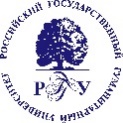 Федеральное государственное бюджетное образовательное учреждение высшего образования«Российский государственный гуманитарный университет»(ФГБОУ ВО «РГГУ»)ИНСТИТУТ МАССМЕДИА И РЕКЛАМЫФАКУЛЬТЕТ РЕКЛАМЫ И СВЯЗЕЙ С ОБЩЕСТВЕННОСТЬЮКафедра интегрированных коммуникаций и рекламыОтчёт о прохождении практикиПроизводственная (научно-исследовательская работа)42.03.01 Реклама и связи с общественностьюнаправленность: «Современные коммуникации и реклама»Квалификация выпускника: бакалаврФорма обучения (очная, очно-заочная, заочная) Студента/ки __ курса…..  формы обучения___________________(ФИО)Руководитель практики ___________________(ФИО)Москва 20     г.ПРИЛОЖЕНИЕ 3Форма графикаМИНОБРНАУКИ  РОССИИ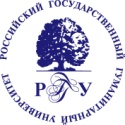 Федеральное государственное бюджетное образовательное учреждениевысшего образования«Российский государственный гуманитарный университет»(ФГБОУ ВО «РГГУ»)ПРИЛОЖЕНИЕ 4Форма индивидуального заданияМИНОБРНАУКИ  РОССИИФедеральное государственное бюджетное образовательное учреждениевысшего образования«Российский государственный гуманитарный университет»(ФГБОУ ВО «РГГУ»)Содержание индивидуального задания Приложение 5ОБРАЗЕЦ ОФОРМЛЕНИЯ ХАРАКТЕРИСТИКИ С МЕСТА ПРОХОЖДЕНИЯ ПРАКТИКИХарактеристика на студента/тку __          курса факультета рекламы и связей с общественностьюРоссийского государственного гуманитарного университета______________________________ (ФИО)______________________ (ФИО) проходил/а производственную практику (научно-исследовательская работа) в _________ _____________ на должности ___________________.За время прохождения практики обучающийся/обучающаяся ознакомился/лась с:  _______________________, выполнял/а ________________________, участвовал/а в _____________________ .За время прохождения практики _____________ (ФИО) зарекомендовал/а себя как __________________________________ . Оценка за прохождение практики – «_______» . Руководитель практики                            ________________              (ФИО)				                                (подпись)                   (дата)                                                                                           ПРИЛОЖЕНИЕ 6Форма отчета о проведении или посещении  мероприятия_______________Дата ______________________________________________________название и статус мероприятияОрганизаторы мероприятия: ________________________________Партнеры мероприятияЦели и задачи мероприятияКоличество и структура участников Представители академических, вузовских и др. учреждений (перечислить учреждения).Представители зарубежных академических, вузовских и др. учреждений (перечислить учреждения).Количество докладов, выступлений, презентаций, экспозиций.Новизна, значимость представленных результатов научных исследований, итоги дискуссий и т.д.Принятые документы и рекомендации.Публикация материалов мероприятия/конференции (Полное библиографическое описание с указанием издательства, страниц, объема в п.л., тиража)Сайт мероприятия.ПРИЛОЖЕНИЕ 7УЧЕБНО -МЕТОДИЧЕСКИЕ МАТЕРИАЛЫОсновные наукометрические показателиНаукометрические показатели авторов и научных учрежденийИндекс Хирша (h-индекс): назван по фамилии ученого, предложившего этот показатель для оценки научной деятельности). Это количественная характеристика продуктивности учёного, основанная на количестве его публикаций и количестве цитирований этих публикаций: ученый имеет индекс h, если он опубликовал h статей, на каждую из которых сослались как минимум h раз. Так, если у автора опубликовано 100 статей, на каждую из которых имеется лишь одна ссылка, его h-индекс равен 1. Таким же будет h-индекс автора, опубликовавшего одну статью, на которую сослались 100 раз. И если у автора имеется 1 статья с 9 цитированиями, 2 статьи с 8 цитированиями, 3 статьи с 7 цитированиями, …, 9 статей с 1 цитированием каждой из них, то его h-индекс также равен5. Индекс Хирша был разработан, чтобы получить более адекватную оценку научнойпродуктивности исследователя, чем могут дать такие простые характеристики, как общее число публикаций или общее число цитирований. Индекс Хирша вычисляется автоматически c помощью специальных приложений в реферативных базах данныхScopus, Web of Science, РИНЦ.Простейший способ расчета индекса Хирша:Располагаете свои статьи в виде списка в порядке убывания цитируемости. Начинаете их пересчитывать. Порядковый номер статьи возрастает, а число цитирований убывает. Как только порядковый номер статьи совпадет с числом цитирований – это и есть ваш h-индексНапример:1. Статья 5 цитирований2. Статья 4 цитирования3. Статья 3 цитирования4. Статья 2 цитированияИндекс Хирша – 3Необходимо помнить, что h-индекс рассчитывается в конкретной БД на основе публикаций, учтенных именно в этой базе. В разных БД показатель может быть различным.Наукометрические показатели журналов, в которых печатаются результаты научных исследований.Импакт-фактор журнала - отношение числа ссылок, которые получил журнал в текущем году на статьи, опубликованные в этом журнале в предыдущие два года, к числу статей, опубликованных в этом журнале в эти же два предшествующих года.Импакт-фактор рассчитывается в базах данных Web of Science (аналитический модуль Journal Citation Reports), РИНЦ. Для расчета классического импакт-фактора используется массив публикаций за 3 года, включая 2-летнее окно цитирования.Импакт-фактор является мерой, определяющей частоту, с которой цитируется среднецитируемая статья журнала и может служить индикатором «востребованности» и «признанности» журнала в научной среде. Публикация в журнале, имеющем высокие показатели, повышает рейтинг автора статьи.Обращаем Ваше внимание, что для журналов из БД Scopus импактфактор не рассчитывается. При выборе журнала в этой базе можно ориентироваться на следующие наукометрические показатели: SJR и SNIP.SJR (SCImago Journal Ranking) – рейтинг журналов, в котором учитываются не толькообщее количество цитирований, но и взвешенные показатели цитирований по годам икачественные показатели, такие как авторитетность ссылок. В целом SJR не очень сильно отличается от привычного импакт-фактора, весьма привлекая более широким спектром журналов и полностью открытым характером.SNIP - еще более продвинутый показатель, используемый Scopus. Этот показатель учитывает уже и уровень цитирований в каждой научной области, так что может быть использован для сравнения публикаций в разных научных направлениях. Основные особенности расчета этого показателя заключаются в следующем. В показателе учитываются ссылки, сделанные в текущем году, на статьи, вышедшие в течение трех предыдущих лет. Публикационное окно = 3 года, Окно цитирования = 1 год.Типы документов одинаковы для всех этапов подсчета показателя.Вводится специальное определение «индивидуальной области науки» для журнала, или «окружения журнала»: все статьи, опубликованные в текущем году (в любом издании), которые хотя бы однажды цитировали выпуски журнала, вышедшие за последние десять лет.Для определения потенциала цитирования (это среднее число позиций, средняя «длина» списков цитируемой литературы в статьях «окружения») подсчитывается среднее число ссылок в статьях, составляющих «окружение журнала». Но учитываются только те ссылки, которые:а) ведут на статьи, вышедшие в течение трех предыдущих лет;б) ведут на статьи, имеющиеся в базе данных, по которой идет расчет.Индекс оперативности (immediacy index) – показатель количества ссылок на публикации журнала, полученные в год публикации. Отражает насколько быстро становятся известны в научном мире статьи, опубликованные в журнале. Вычисляется как отношение числа полученных журналом в некотором году ссылок на статьи, вышедшие в том же самом году, к суммарному числу статей, вышедших за этот год в журнале.Рекомендации по написанию научных текстов.Наталья Тоганова  Как писать научные текстыЭта статья написана по следам книги «Техника научной работы», вышедшей под редакцией Норберта Франка и Йоахима Стари (Die Technik wissenschaftlichen Arbeitens / Hg. N. Frank, J. Stary). «Техника научной работы» – это краткое введение в техническую сторону научной деятельности, предназначенное для студентов. Книга претерпела пятнадцать переизданий, и это не удивительно – написана она доступным языком и затрагивает все основные технические вопросы. В статье я следую заданной в книге структуре. Одну за другой я рассматриваю все основные сложности, с которыми сталкивается каждый пробующий себя на стезе ученого, и привожу работы, которые помогли мне решить те или иные технические сложности в ходе обучения в аспирантуре. В конце статьи приведен список литературы.***Купив и пролистав книгу Н. Франка и Й. Стари, я с сожалением должна была констатировать: с ее покупкой я опоздала на несколько лет. Примерно на шесть. На последних курсах университета и в аспирантуре, когда появилась необходимость писать статьи и выступать на конференциях, затрагиваемые в ней вопросы были наиболее актуальны. Конечно, методом проб и ошибок я научилась правильно обращаться с информацией и как-то начала писать статьи, но купи я книгу чуть раньше, начало моей научной жизнь было бы куда проще.Что же в этой книге? Книга «Техника научной работы» построена хронологически: с начала научного исследования, то есть с поиска литературы, до написания научной работы и выступления на конференции.Поиск литературы с электронными каталогами вряд ли представляет сложность... Так-то оно так, но литературу для диплома мне подбирали за деньги. В тот момент любые каталоги казались мне запутанными, а поиск в них неизменно безрезультатным. Услуги по подбору литературы есть в ряде библиотек (ИНИОН, РГБ). Поэтому глава о работе с каталогами библиотек не показалась мне ненужной. Лишь в ходе написания диссертации я научилась подбирать литературу самостоятельно. С правильным хранением найденного оказалось все чуть сложнее. В конце аспирантуры я перешла на библиографическую программу (JabRef), когда десятки статей, брошюр и книг были прочитаны, а записи лежали в папках. В итоге диссертацию я написала, не пользуясь программой, – и «забыла» очень многое. Это я осознала, когда начала разбирать уже после защиты все, что лежит у меня в компьютере. Статьи, хранящиеся на жестком диске, казались мне столь доступными и, как говориться, были всегда под рукой, что я не всегда делала из них выписки… так и запамятовала.Наравне с поиском литературы в книге также уделяется внимание вопросу, как правильно читать литературу и как правильно делать записи. Несмотря на то, что это один из самых банальных вопросов, он все еще ставит меня в тупик. Просматривая старые записи, я нередко задаюсь вопросом, а зачем я это писала?И самое главное: как писать научные работы? Этому посвящена большая часть книги «Техника научной работы». Для меня информация этого раздела была не столь нова, потому что в ходе работы над диссертацией я успела прочитать работы, посвященные отдельным аспектам написания статей и научных работ.Написание научных текстов затрагивает несколько аспектов. Представление о правильной структуре текста мне дала работа Б. Минто «Золотые правила Гарварда и McKinsey». Основная идея автора сводится к тому, что мысли в тексте следует выстраивать по принципу пирамиды. В качестве иллюстрации пример из предисловия:«Мысли излагаются в том порядке, в котором они возникают в голове составителя письмаЗвонил Джон Коллинз и сообщил, что не сможет прийти на собрание в 15:00. Хал Джонсон не возражает, если собрание перенесут на более позднее время или даже на завтра, но тогда не раньше 10:30. А секретарь Дона Клиффорда сообщил, что Клиффорд вернется из Франкфурта только завтра поздно вечером. Конференц-зал полностью зарезервирован на завтра, однако свободен в четверг. Похоже, что четверг, 11:00, походит нам для проведения собрания больше всего. Устраивает ли это время вас?[…]Изложение строится по принципу пирамидыВозможно ли перенести сегодняшнее собрание на четверг на 11:00? Это время больше устраивает Коллинза и Джонсона, да и Клиффорд к тому времени уже вернется. Кроме того, будет свободен конференц-зал». (С. 9)Книга Б. Минто не предназначена для написания научных работ. Целый ряд вопросов в ней вообще не затрагивается (оформление сносок и т.д.), но описанные в ней принципы помогают придать стройность и логичность материалу.Как правильно писать маленькие тексты, например, такие как заявки на несколько тысяч знаков, я узнала в работе В.К. Чернявской «Интерпретация научного текста», где есть стилистический разбор одностраничной публикации Д. Уотсона и Ф. Крика 1953 года в журнале «Nature» (С. 65-67).Работы российских авторов, посвященные написанию научных текстов, как правило, очень сложно читать. Попавшиеся мне монографии были посвящены либо бюрократическим аспектам (Б.М. Батько «Соискателю ученой степени»), либо излишне теоретизированы (В.Э. Морозов «Культура письменной научной речи»). Почерпнуть из них что-то для практики было очень затруднительно. Исключением стала работа В.К. Чернявской, которая, несмотря на теоретический подход (книга не задумывалась как руководство по написанию текстов), помогла осознать некоторые правила написания научных работ.«Интерпретация научного текста» В.Е. Чернявской лаконична – 127 страниц. Интересной показалась мне вторая часть книги, начиная с раздела «Интертекстуальное взаимодействие в науке и лингвистические средства его актуализации». Анализ сносок помог мне окончательно разобраться, на что и, главное, зачем я ссылаюсь (аргументирую, полемизирую и т.д.). В книге все примеры даны на-английском или на-немецком. Это, пожалуй, является минусом для широкого круга читателей, хотя очень удобно для пишущих и на этих языках.Построение текста подразумевает не только правильную структуру, но и грамотно выстроенную аргументацию. Купленная мной почти случайно книга Э. Уэстона «Аргументация: Десять уроков для начинающих авторов» оказалась незаменимой. По объему это сложно назвать книгой, скорее это брошюра (менее ста страниц) с очень простыми примерами построения аргументации. Так, в 18 параграфе «Объясняйте, как причина ведет к следствию» даны следующие примеры:«Большинство моих свободомыслящих друзей – люди начитанные; большинство моих менее свободомыслящих друзей – нет. Поэтому мне кажется, что чтение ведет к свободомыслию».Это был пример неверно выстроенной аргументации; тот же самый пример, но уже исправленный:«Большинство моих свободомыслящих друзей – люди начитанные; большинство моих менее свободомыслящих друзей – нет. Мне кажется вероятным, что чем больше вы читаете, тем чаще вы сталкиваетесь с новыми и сложными идеями, идеями, которые делают вас менее самоуверенными. Чтение также поднимает вас над ежедневной рутиной и показывает, какой разносторонней и многообразной может быть жизнь. Поэтому мне кажется, что чтение ведет к свободомыслию» (С. 42-43).Несмотря на кажущуюся детскость приведенных мной примеров (все остальные в книги соответствуют им), книга оказалась очень полезной. Пригодилась она мне не только для аргументирования собственной позиции в письменных работах, но и для полемизирования и выявления ошибок в аргументации других.После структуры следует правильное написание абзаца. Хотя российские работы очень сложно читать, но объяснение, как строится абзац, я нашла в работе Н.Э. Морозова. Параграф «Способы выражения межфразовых связей в научной речи» (С. 67-81) содержит множество примеров построения абзацев. Например, абзац с опоясывающей связью, «при которой первое и последнее предложение соотносятся между собой» (С. 78):«Иной процесс связан с устранением позиционных причин для вариаций. Вариации выступают как разновидности одной и той же фонемы только при наличии этих позиционных условий, изменяющих единую фонему в разные «оттенки». В случае устранения этой причины оставшиеся не обусловленные позицией различные звуки становятся разными фонемами. Этот процесс называется дивергенцией, при этом число фонем в данной фонетической системе увеличивается» (С. 78-79).Несмотря на массу примеров и наличие практического совета в конце каждого параграфа, иллюстрация тезисов в книге Н.Э. Морозова лишь идеальными примерами осложняет восприятие материала. В работах западных авторов, как правило, присутствуют как неудачные, так и удачные примеры, которые дополняются объяснением, чем одно лучше другого, а теоретическим вопросам уделено минимум внимания; — это делает материал более наглядным. В «Композиции: Шестнадцать уроков для начинающих авторов» Дж.Э. Райнкинга, Э.У. Харта и Р. фон дер Остена в качестве неудачного примера построения абзаца приводится следующий, который предваряет высказыванием «Этот абзац лишен единства»:«Медсестра психиатрического отделения имеет дело с небезопасными психически больными людьми, патологическими типами, которые могут начать буйствовать в любой момент. Зигмунд Фрейд был одним из первых врачей, которые изучали умственные расстройства. Сегодня психотерапия – твердо установившаяся медицинская дисциплина».            Далее следует анализ, и попытка объяснить, что сделал автор не так:«Что именно пытается сказать этот автор? Понять невозможно. Каждое предложение выражает новую, неразвитую идею:Работа медсестры психиатрического отделения.Основополагающие труды Фрейда по изучению умственных расстройств. Сегодняшнее положение психотерапии» (С. 372).Стилистическая сторона дела – выбор слова и корректировка построения предложений – рассмотрена в очень многих книгах. Это и знакомые со школы книги Д.Э. Розенталя, и работы М.П. Брандес и книги о написании научных работ такие, как «A Guide for the Young Economist» Вильяма Томсона. Последняя так же, как и «Техника научной работы», покрывает очень широкий спектр проблем, с которыми сталкивается молодой ученый, а также объясняет особенности написания статей именно на экономические темы.Свыкнуться с мыслью, что писать мне придется много и что это станет неотъемлемой частью моей жизни, мне помогли две книги: «История на миллион» Р. Макки и «Композиция» Дж.Э. Райнкинга. Первая – это книга для сценаристов, с ключевой идеей, что тексты нужно переписывать, доводя их до совершенства, и что мастерство письменной речи является базовым условием для творчества. Вторая – перевод большей части учебника то ли для американских школьников старших классов, то ли для студентов колледжей. В «Композиции» на простых примерах показано, как дорабатывать текст, на что смотреть и где прячутся ошибки. Так, полсотни страниц (С. 55-91) посвящены тщательному разбору написания одного единственного эссе: выбору темы, разработке плана, написанию чернового варианта, переделке и итоговому варианту.«Техника научной работы» завершается главами о написании рефератов и выступлениях на конференциях или семинарах.***Ниже я привожу список литературы. В нем на две книги больше, чем было упомянуто мной: У. Эко «Как написать дипломную работу. Гуманитарные науки» и Д. Желязны «Говори на языке диаграмм: пособие по визуальным коммуникациям».Завершая этот краткий экскурс по книгам о технике научной работы, я хочу сказать, что, конечно же, для получения представления о том, как писать (научный) текст и как начать работать, – не нужно читать все перечисленные мной книги. Как видно из статьи, рассматриваемые в них проблемы перекликаются. Уверена, что есть и другие, не менее информативные работы, не упомянутые мной. В то же время, книга «Техника научной работы» Н. Франка и Й. Стари выгодно отличается от других перечисленных мной широтой охвата, так как объясняет не только как писать, но и как работать с литературой, однако порой ей недостает глубины. Кроме того, у нее есть значительный минус – она написана на-немецком.Список литературы:Die Technik wissenschaftlichen Arbeitens. Eine praktische Anleitung. 15 Auflage. / Hg. Franck N., Stary J. – Schoeningh. Paderborn. Muenchen. Wien. Zuerich. 2009.Thomson W. A Guide for the Young Economist. MIT Press. , , . 2001.Батько Б.М. Соискателю ученой степени. Практические рекомендации (от диссертации до аттестационного дела). – 4-е изд., переработанное, дополненное. – М.: СИП РИА, 2002.Брандес М.П. Стилистика текста. Теоретический курс. – М.: Инфарма-М, 2004.Желязны Д. Говори на языке диаграмм: пособие по визуальным коммуникациям / Пер.с нагл. – 2-е изд., расшир. – М.: Манн, Иванов и Фербер: Институт комплексных стратегических исследований, 2007.Макки Р. История на миллион долларов: Мастер-класс для сценаристов, писателей и не только / Пер. с англ. – М.: Альпина нон-фикшн, 2008.Минто Б. Золотые правила Гарварда и McKinsey: Принцип пирамиды в мышлении, деловом письме и устных выступлениях / Пер. с англ. И.И.Юрчик, Ю.И.Юрчик. – М.: Манн, Иванов и Фербер, 2007.Морозов В.Э. Культура письменной научной речи. – 2-е изд. стереот. – М.: Издательство ИКАР, 2008.Райнкинг Дж.Э., Харт Э.У., фон дер Остен Р. Композиция: Шестнадцать уроков для начинающих авторов / Пер.с англ. и адаптация А. Станиславского. – 2-е изд. – М.: Флинта: Наука, 2008.Розенталь Д.Э. Справочник по правописанию и литературной правке. – М.: Рольф, 1996.Уэстон Э. Аргументация: Десять уроков для начинающих авторов / Пер. с англ. А.Станиславского. – 2-е изд. – М.: Флинта: Наука, 2008.Чернявская В.Е. Интерпретация научного текста: Учебное пособие. – Изд. 5-е. – М.: Книжный дом «ЛИБРОКОМ», 2010.Эко У. Как написать дипломную работу. Гуманитарные науки. – М.: Симпозиум, 2004.Научный стиль русского языка: языковые средстваКак писать рецензию, отзыв и реферат?Рецензия – это письменный разбор научного текста (статьи, курсовой или дипломной работы, рукописи, монографии, диссертации). План рецензии включает в себя:1) предмет анализа (тема, жанр рецензируемой работы);2) актуальность темы курсовой или дипломной работы, диссертации, статьи, рукописи;3) краткое содержание рецензируемой работы, ее основные положения;4) общая оценка работы рецензентом;5) недостатки, недочеты работы;6) выводы рецензента.Отзыв дает только общую характеристику работы без подробного анализа, но содержит практические рекомендации: анализируемый текст может быть принят к работе в издательстве или на соискание ученой степени.Типовой план для написания рецензии и отзывовПредмет анализа. (В работе автора... В рецензируемой работе... В предмете анализа...).Актуальность темы. (Работа посвящена актуальной теме... Актуальность темы обусловлена... Актуальность темы не требует дополнительных доказательств (не вызывает сомнений, вполне очевидна...).Формулировка основного тезиса. (Центральным вопросом работы, где автор добился наиболее существенных (заметных, ощутимых...) результатов, является... В статье обоснованно на первый план выдвигается вопрос о.…).Краткое содержание работы.Общая оценка. (Оценивая работу в целом... Суммируя результаты отдельных глав... Таким образом, рассматриваемая работа... Автор проявил умение разбираться в... систематизировал материал и обобщил его... Безусловной заслугой автора является новый методический подход (предложенная классификация, некоторые уточнения существующих понятий...), Автор, безусловно, углубляет наше представление об исследуемом явлении, вскрывает новые его черты... Работа, бесспорно, открывает...).Недостатки, недочеты. (Вместе с тем, вызывает сомнение тезис о том... К недостаткам (недочетам) работы следует отнести допущенные автором... (недостаточную ясность при изложении...), Работа построена нерационально, следовало бы сократить... (снабдить рекомендациями), Существенным недостатком работы является... Отмеченные недостатки носят чисто локальный характер и не влияют на конечные результаты работы... Отмеченные недочеты работы не снижают ее высокого уровня, их скорее можно считать пожеланиями к дальнейшей работе автора... Упомянутые недостатки связаны не столько с... сколько с...).Структура рефератаКлассический реферат состоит из таких обязательных структурных элементов, как:
- Введение
- Основная часть (обычно состоит из нескольких пунктов, не менее трёх)
- Заключение
- Список литературы (минимум в список литературы должно быть включено 5 источников).Для начала необходимо определиться с темой будущего реферата. Выбрав тему реферата, стоит обсудить предстоящую работу с преподавателем (однако стоит помнить о том, что реферат — это не курсовая или дипломная работа, поэтому преподаватель не обязан давать каждому индивидуальную консультацию. Тем не менее, общая консультация, на которой оглашаются требования к реферату, возможна и желательна).Выбор темы обуславливает выбор необходимых источников. Это могут быть как учебники и учебные пособия, так и монографии, статьи, трактаты и т.п. В процессе работы над рефератом могут быть использованы разного рода словари, энциклопедии, нормативно-правовые акты, технические документы и проч.Главным требованием к реферату является соответствие текста работы теме исследования. Если, например, тема реферата по философии звучит как "Философия Рене Декарта", то следует писать о философии Рене Декарта, а не о его биографии на 30 листов. Это значит, что следует отражать в работе не всё огромное количество найденного материала, в котором встречается имя Рене Декарт, а только то, что относится непосредственно к теме исследования - то есть рассказать о его философской концепции и вкладе в мировую философию.Помочь не отклоняться от выбранной темы может план работы, который пишется после прочтения всего отобранного материала. План может быть простым, состоящим из трёх и более пунктов, и сложным, включающим помимо пунктов, подпункты.Значительную роль в написании реферата играет оформление введения и заключения работы. Грамотно написанное введение и заключение дают 50% успеха реферата. Во введении принято отражать актуальность рассматриваемой проблематики, степень её разработанности в научной литературе (здесь разумно показать знание не только отечественных, но и зарубежных источников, часть из которых должна быть обязательно представлена в списке литературы), а также сформулировать цель предстоящей работы. В заключении обычно предлагаются выводы, которые были сделаны в ходе работы, подтверждается актуальность исследования и обосновывается достижение цели. Заключение может представлять из себя как тезисы, так и сплошной текст.Список литературы оформляется в алфавитном порядке с нумерацией - 1., 2., 3. и т.д. В первую очередь в списке литературы должны быть отражены нормативно-правовые акты, если их использование предусмотрено в данной работе.Важным показателем качественно написанного реферата является наличие цитат и ссылок на источники. Обычно в рефератах оформляются сноски в конце каждой страницы. В сносках указывается автор, полное название источника и номер страницы, с которой произведено цитирование. Все цитаты должны быть заключены в кавычки. Под цитатой понимается не только высказывание того или иного учёного или известного человека, но и определение какого-либо понятия, данное, например, в словаре, учебнике, энциклопедии. Для работ высокого порядка (курсовых и дипломных) существуют более жёсткие требования к оформлению цитат и ссылок.Хорошее впечатление оставляют работы, в которых встречаются такие обороты, как "по мнению учёного", "по словам автора", "согласно теории", "исходя из концепции" (которые показывают не только хорошее знание студентом материала, но и умело подводят к необходимому цитированию), а также " (мы) полагаю (ем)", "по моему (нашему) мнению", " (мы) согласны" с.." (выражающие определённую позиции автора реферата по рассматриваемому вопросу. В реферате иногда допустимо использовать "я". При написании курсовых и дипломных работ используется только безличные формы или «мы".КОДОВЫЕ СЛОВА ДЛЯ РЕФЕРАТА:В работе (книге, статье, параграфе) анализируется проблема (даётся характеристика, излагается теория, исследуется проблема, обосновывается тезис, обобщается опыт, описывается теория, освещается проблема, показывается сущность, приводится анализ, разбирается проблема, дано описание) ...Автор анализирует проблему (выявляет сущность, затрагивает вопрос, решает комплекс задач) ...В связи с этим автор касается (выделяет)...Свои рассуждения автор иллюстрирует конкретными примерами...По мнению автора, ...Как отмечает (считает) автор, ...Вместе с тем, как подчёркивает автор, ...Особое внимание уделяется...Важное значение имеет...Далее освещается проблема (вопрос)...Характеризуя значение (чего?), автор пишет (отмечает, замечает, подчёркивает): «...».В этой связи раскрываются также причины...Касаясь причин..., автор подчёркивает, что...Во-первых, во-вторых, в-третьих, ...Эта проблема может быть рассмотрена в двух основных аспектах: ...В следующей главе прослеживается...Здесь подчёркивается...Примером этого могут служить...При этом подробно освещается роль...В частности, отмечается, что...Подчёркивается исключительная важность...Этот тезис иллюстрируется примером.«...», – указывает, в связи с этим автор.Это положение подкрепляется, в частности, примером...В заключение автор делает вывод...В итоге делается следующий вывод: «...».Компетенция(код и наименование)Индикаторы компетенций(код и наименование)Результаты обученияУК-1 Способен осуществлять поиск, критический анализ и синтез информации, применять системный подход для решения поставленных задачУК-1.1 Применяет знание основных теоретико-методологических положений философии, концептуальных подходов к пониманию природы информации как научной и философской категории, методологических основ системного подхода;Знать:основые теоретико-методологические положения в философии, роль информации в системе аучого знанияУметь:применять концепептуальные подходы философии  к изучению природы информацииВладеть:системным мышлением при изуении природы информацииУК-1 Способен осуществлять поиск, критический анализ и синтез информации, применять системный подход для решения поставленных задачУК-1.2 Формирует и аргументировано отстаивает собственную позицию по различным философским проблемам, обосновывает и адекватно оценивает современные явления и процессы в общественной жизни на основе системного подхода.Знать: систему логческой аргументации и методы поиска информацииУметь: адекватно оценивает современные явления и про-цессы в общественной жизни и аргументированно отстиать свою позициюВладеть:системным подходом при оценке  современных явления и процессы в общественной жизниУК -6 Способен управлять своим временем, выстраивать и реализовывать траекторию саморазвития на основе принципов образования в течение всей жизниУК 6.1. Определяет цели собственной деятельности, оценивая пути их достижения с учетом ресурсов, условий, средств, временной перспективы развития деятельности и планируемых результатов;Знать: методы оценки ресурсов, условий, средств и временной перспективы Уметь: определять приорететные  цели в своей деятельности и определять пути их достиженияВладеть: способностью оценивать ресурсы, условия, средства, временную перспективу, в соответствии с чем  определять индикаторы результатов достижения цели. УК -6 Способен управлять своим временем, выстраивать и реализовывать траекторию саморазвития на основе принципов образования в течение всей жизниУК-6.2 Формулирует цели собственной деятельности, определяя пути их достижения с учетом ресурсов, условий, средств, временной перспективы развития деятельности и планируемых результатов.Знать: методы оценки ресурсов, условий, средств и временной перспективы Уметь: определять приорететные  цели в своей деятельности и определять пути их достиженияВладеть: способностью достигать поставленных целей в свобственной деятельности, с учетом условий, средств, временной перспективы, в соответствии с чем  определять результативность собственной траектории развития. ОПК-2 Способен учитывать тенденции развития общественных и государственных институтов для их разностороннего освещения в создаваемых медиатекстах и (или) медиапродуктах, и (или) коммуникационных продуктах.ОПК-2.2 Способен учитывать основные тенденции развития общественных и государственных институтов при создании текстов рекламы и связей с общественностью и/иликоммуникационных продуктов.Знать:основные тенденции развития общественных и государственных институтовУметь:оценивать изменения в развитии общественных и государственных институтовВладеть: способностью создавать медиатексты с учетом тенденции развития общественных и государственных институтовОПК-3 Способен использовать многообразие достижений отечественной и мировой культуры в процессе создания медиатекстов и (или)медиапродуктов, и (или) коммуникационных продуктовОПК-3.1 Демонстрирует кругозор в сфере отечественного и мирового культурного процессаОПК-3.2. Учитывает достижения отечественной и мировой культуры, а также средства художественной выразительности в процессе создания текстов рекламы исвязей с общественностью и  иных коммуникационных продуктов.Знать: достижения отечественной и мировой культурыУметь: ориентироваться  в достижаниях  сфере отечественного и мирового культурного процессахВладеть: кругозором в сфере отечественного и мирового культурного процессаОПК-4 Способен отвечать на запросы и потребности общества и аудитории в профессиональной деятельностиОПК-4.1 Соотносит социологические данные с запросами и потребностями общества и отдельных аудиторных группЗнать: методы градаций  потребностей и типизации разных аудиторийУметь: соотносить социологические данные с запросами и потребностями общества и отдельных аудиторных группВладеть:методами оценки потребности общества  отдельных аудиторных групп  ОПК-4 Способен отвечать на запросы и потребности общества и аудитории в профессиональной деятельностиОПК-4.2 Использует основные инструменты поиска информации о текущих запросах и потребностях целевых аудиторий / групп общественности, учитывает основные характеристики целевой аудитории при создании текстов рекламы и связей с общественностью и (или) иных коммуникационных продуктовЗнать: способы получения информации о потребностях и интерсах целевых аудиторий / групп общественностиУметь: определять основные характеристики целевой аудитории, имеющие значения  при создании текстов рекламы и связей с общественностью и (или) иных коммуникационных продуктовВладеть: методами создания текстов для рекламы и связей с общественностью и (или) иных коммуникационных продуктов, с учетом  потребностей и характеристик целевой аудиторииОПК-6. Способен понимать принципы работы современных информационных технологий и использовать их для решения задач профессиональной деятельностиОПК-6.1. Отбирает для осуществления профессиональной деятельности необходимое техническое оборудование и программное обеспечение;ОПК-6.2. Применяет современные цифровые устройства, платформы и программное обеспечение на всех этапах создания текстов рекламы и связей с общественностью и иных коммуникационных продуктовЗнать: необходимое для осуществления профессиональной деятельности техническое оборудование и программное обеспечениеУметь: Применять современные цифровые устройства, платформы и программное обеспечение Владеть: навыками создания текстов рекламы и связей с общественностью и иных коммуникационных продуктов с применением современных цифровых устройств, платформ и программного обеспеченияОПК-7 Способен учитывать эффекты и последствия своей профессиональной деятельности, следуя принципам социальной ответственностиОПК-7.2Осуществляет отбор информации, профессиональных средств и приемов рекламы и связей с общественностью в соответствии с принципамисоциальной ответственности и этическими нормами,принятым профессиональным сообществомЗнать: принципы социальной ответственности и этические нормы, принятые в професисональной сфере  Уметь:оценивать результаты с позиции социальной отвественности и прянятых нормВладеть: принципамисоциальной ответственности и этическими нормами,принятым профессиональным сообществом в собственной деятельности в сфере принципамисоциальной ответственности и этическими нормами,принятым профессиональным сообществомБаллы/ Шкала ECTSОценка по практикеКритерии оценки результатов практики 100-83/A,B«отлично»/«зачтено (отлично)»/«зачтено»Выставляется обучающемуся, если выполняется весь объем работ, по сумме баллов, исходя из соответствующих оценочных средств, каждый вид деятельности документально подтвержден и описан, отчет выполнен в полном соответствии с предъявляемыми требованиями. Обучающийся исчерпывающе и логически стройно излагает результаты выполненной работы. Компетенции, закреплённые за практикой, сформированы на уровне – «высокий».82-68/C«хорошо»/«зачтено (хорошо)»/«зачтено»Выставляется обучающемуся, если выполняется не в полной мере  объем работ, что свидетельствует сумма баллов результатов, исходя из соовествующих оценочных средств, каждаый вид деятельности документально подтвержден и описан,  отчет выполнен в полном соответствии с предъявляемыми требованиями. Обучающийся достаточно исчерпывающе и логически стройно излагает результаты выполненной работы.Компетенции, закреплённые за дисциплиной, сформированы на уровне – «хороший».67-50/D,E«удовлетвори-тельно»/«зачтено (удовлетвори-тельно)»/«зачтено»Выставляется обучающемуся, если выполняется не в полной мере  объем работ, что свидетельствует сумма баллов результатов, исходя из соовествующих оценочных средств, каждый вид деятельности документально подтвержден и описан частично,  отчет выполнен не в полном соответствии с предъявляемыми требованиями, содержит фактические ошибки. Обучающийся с затруднениями излагает результаты выполненной работы,  владеет необходимыми для этого базовыми навыками и приёмами.  Компетенции, закреплённые за дисциплиной, сформированы на уровне – «достаточный». 49-0/F,FX«неудовлетворительно»/не зачтеноВыставляется обучающемуся, если не выполнен необходимый объем работ, документ, подтверждающие выполнение работы отсутствуют. Отчет представлен не вовремя и не соответствует существующим требованиям.Обучающийся испытывает серьёзные затруднения в изложении результатов работы, не владеет необходимыми для этого навыками и приёмами.  Компетенции на уровне «достаточный», закреплённые за дисциплиной, не сформированы. Виды работыУровень работыФормы отчетности для текущего контроля и промежуточной аттестациибаллыПрохождение обучения по программам повышения квалификации Института дополнительного образования РГГУобучающийсяУдостоверение о повышении квалификации по программе повышения квалификации Института дополнительного образования РГГУУК-1.1; УК-1.2; УК-6.1; УК-6.2; 50Участие в работе вузовского научно-практического мероприятия (конференции, круглого стола, форума и т.д.)организаторОписание мероприятия по форме. Фотоотчет. Собственные выводы.Скриншот сертификат участника. Характеристика организатора.УК-1.1; УК-1.2; УК-6.1; УК-6.2; ОПК-2.2; ОПК-3.1; ОПК-3.2; ОПК-4.1; ОПК-4.2; ОПК-6.1; ОПК-6.2; ОПК-7.2От 50Участие в работе вузовского научно-практического мероприятия (конференции, круглого стола, форума и т.д.)Участник с докладомОписание мероприятия по форме. Фотоотчет.  Скриншот сертификата участника. Собственные выводы.УК-1.1; УК-1.2; УК-6.1; УК-6.2; ОПК-2.2; ОПК-3.1; ОПК-3.2; ОПК-4.1; ОПК-4.2; ОПК-6.1; ОПК-6.2; ОПК-7.2От 20Участие в работе вузовского научно-практического мероприятия (конференции, круглого стола, форума и т.д.)Участник в дискуссииОписание мероприятия по форме. Фотоотчет.  Собственные выводы.УК-1.1; УК-1.2; УК-6.1; УК-6.2; ОПК-2.2; ОПК-3.1; ОПК-3.2; ОПК-4.1; ОПК-4.2; ОПК-6.1; ОПК-6.2; ОПК-7.25-10Участие в организации просветительского мероприятия с аффилиацией РГГУ (вне РГГУ) и участие в работе научного мероприятия молодых ученых: выступление с докладом, участие в дискуссии или иные формыУчастие в днях открытых дверей кафедрыХарактеристика мероприятия. Фотоотчет. Отзыв ответственного ППСУК-1.1; УК-1.2; УК-6.1; УК-6.2; ОПК-2.2; ОПК-3.1; ОПК-3.2; ОПК-4.1; ОПК-4.2; ОПК-6.1; ОПК-6.2; ОПК-7.2От 20Участие в организации просветительского мероприятия с аффилиацией РГГУ (вне РГГУ) и участие в работе научного мероприятия молодых ученых: выступление с докладом, участие в дискуссии или иные формыПрезентация в среднем учебном заведенииХарактеристика мероприятия. Фотоотчет Отзыв представителя учебного заведения, фотоотчет УК-1.1; УК-1.2; УК-6.1; УК-6.2; ОПК-2.2; ОПК-3.1; ОПК-3.2; ОПК-4.1; ОПК-4.2; ОПК-6.1; ОПК-6.2; ОПК-7.2От 30Участие в организации просветительского мероприятия с аффилиацией РГГУ (вне РГГУ) и участие в работе научного мероприятия молодых ученых: выступление с докладом, участие в дискуссии или иные формыРазработка и проведение комплексного профориентационного мероприятия (команда)Характеристика мероприятия. Фотоотчет Отзыв ППС кафедры, репортаж-фотоотчетУК-1.1; УК-1.2; УК-6.1; УК-6.2; ОПК-2.2; ОПК-3.1; ОПК-3.2; ОПК-4.1; ОПК-4.2; ОПК-6.1; ОПК-6.2; ОПК-7.2От 50Участие в организации просветительского мероприятия с аффилиацией РГГУ (вне РГГУ) и участие в работе научного мероприятия молодых ученых: выступление с докладом, участие в дискуссии или иные формыВыступление с собственным мастер-классом ( с аффилиацией с РГГУ)Характеристика мероприятия. Фотоотчет Справка от организаторовУК-1.1; УК-1.2; УК-6.1; УК-6.2; ОПК-2.2; ОПК-3.1; ОПК-3.2; ОПК-4.1; ОПК-4.2; ОПК-6.1; ОПК-6.2; ОПК-7.2От 50Участие в организации просветительского мероприятия с аффилиацией РГГУ (вне РГГУ) и участие в работе научного мероприятия молодых ученых: выступление с докладом, участие в дискуссии или иные формыУчастие в дискуссииОтчет о мероприятии (по форме), протокол темы обсуждения. ВыводыУК-1.1; УК-1.2; УК-6.1; УК-6.2; ОПК-2.2; ОПК-3.1; ОПК-3.2; ОПК-4.1; ОПК-4.2; ОПК-6.1; ОПК-6.2; ОПК-7.2От 20Участие в организации просветительского мероприятия с аффилиацией РГГУ (вне РГГУ) и участие в работе научного мероприятия молодых ученых: выступление с докладом, участие в дискуссии или иные формыУчастие с докладомОтчет о мероприятии (по форме), текст собственного доклада и презентация.УК-1.1; УК-1.2; УК-6.1; УК-6.2; ОПК-2.2; ОПК-3.1; ОПК-3.2; ОПК-4.1; ОПК-4.2; ОПК-6.1; ОПК-6.2; ОПК-7.2От 20Публикация материала (статьи) по результам своего исследования или отчета по работе в научном мероприятии с аффилиацией с ФРИСО РГГУПубликация на сайте кафедрыОписание ресурса. Скриншот публикации.УК-1.1; УК-1.2; УК-6.1; УК-6.2; ОПК-2.2; ОПК-3.1; ОПК-3.2; ОПК-4.1; ОПК-4.2; ОПК-6.1; ОПК-6.2; ОПК-7.230Публикация материала (статьи) по результам своего исследования или отчета по работе в научном мероприятии с аффилиацией с ФРИСО РГГУПубликация в профессиональной СМ (блог, группа, форум) Описание ресурса. Скриншот публикации. Библиографическое описание публикации.УК-1.1; УК-1.2; УК-6.1; УК-6.2; ОПК-2.2; ОПК-3.1; ОПК-3.2; ОПК-4.1; ОПК-4.2; ОПК-6.1; ОПК-6.2; ОПК-7.230Публикация материала (статьи) по результам своего исследования или отчета по работе в научном мероприятии с аффилиацией с ФРИСО РГГУПубликация в эл. отраслевом изданииОписание ресурса. Скриншот публикации.УК-1.1; УК-1.2; УК-6.1; УК-6.2; ОПК-2.2; ОПК-3.1; ОПК-3.2; ОПК-4.1; ОПК-4.2; ОПК-6.1; ОПК-6.2; ОПК-7.250Публикация материала (статьи) по результам своего исследования или отчета по работе в научном мероприятии с аффилиацией с ФРИСО РГГУПубликация в эл. научном издании (РИНЦ)Описание ресурса. Скриншот публикации. Библиографическое описание публикации.УК-1.1; УК-1.2; УК-6.1; УК-6.2; ОПК-2.2; ОПК-3.1; ОПК-3.2; ОПК-4.1; ОПК-4.2; ОПК-6.1; ОПК-6.2; ОПК-7.270Публикация материала (статьи) по результам своего исследования или отчета по работе в научном мероприятии с аффилиацией с ФРИСО РГГУПубликация в печатном издании (РИНЦ)Описание ресурса. Скриншот публикации.УК-1.1; УК-1.2; УК-6.1; УК-6.2; ОПК-2.2; ОПК-3.1; ОПК-3.2; ОПК-4.1; ОПК-4.2; ОПК-6.1; ОПК-6.2; ОПК-7.280Публикация материала (статьи) по результам своего исследования или отчета по работе в научном мероприятии с аффилиацией с ФРИСО РГГУПубликация в журнале ВАКОписание ресурса. Скриншот публикации. Библиографическое описание публикации.УК-1.1; УК-1.2; УК-6.1; УК-6.2; ОПК-2.2; ОПК-3.1; ОПК-3.2; ОПК-4.1; ОПК-4.2; ОПК-6.1; ОПК-6.2; ОПК-7.2100Публикация материала (статьи) по результам своего исследования или отчета по работе в научном мероприятии с аффилиацией с ФРИСО РГГУПубликация в журнале базы Web of Science, Scopus Описание ресурса. Скриншот публикации. Библиографическое описание публикации.УК-1.1; УК-1.2; УК-6.1; УК-6.2; ОПК-2.2; ОПК-3.1; ОПК-3.2; ОПК-4.1; ОПК-4.2; ОПК-6.1; ОПК-6.2; ОПК-7.2100Разработка проекта и участие в отраслевых конкурсах и в конкурсах НИРучастникОписание проекта, скриншот заявки, скриншот сертификатаУК-1.1; УК-1.2; УК-6.1; УК-6.2; ОПК-2.2; ОПК-3.1; ОПК-3.2; ОПК-4.1; ОПК-4.2; ОПК-6.1; ОПК-6.2; ОПК-7.2от 30Разработка проекта и участие в отраслевых конкурсах и в конкурсах НИРShort-listОписание проекта, скриншот заявки, скриншот сертификатаУК-1.1; УК-1.2; УК-6.1; УК-6.2; ОПК-2.2; ОПК-3.1; ОПК-3.2; ОПК-4.1; ОПК-4.2; ОПК-6.1; ОПК-6.2; ОПК-7.2от 50Разработка проекта и участие в отраслевых конкурсах и в конкурсах НИРлауреат (призовое место)Описание проекта, скриншот заявки, скриншот сертификатаУК-1.1; УК-1.2; УК-6.1; УК-6.2; ОПК-2.2; ОПК-3.1; ОПК-3.2; ОПК-4.1; ОПК-4.2; ОПК-6.1; ОПК-6.2; ОПК-7.2от 70Разработка проекта и участие в отраслевых конкурсах и в конкурсах НИРпобедительОписание проекта, скриншот заявки, скриншот сертификатаУК-1.1; УК-1.2; УК-6.1; УК-6.2; ОПК-2.2; ОПК-3.1; ОПК-3.2; ОПК-4.1; ОПК-4.2; ОПК-6.1; ОПК-6.2; ОПК-7.2от 80Разработка проекта и участие с ним в грантахОписание проекта, скриншот заявки, характеристика руководителя (от ППС кафедры) проектаУК-1.1; УК-1.2; УК-6.1; УК-6.2; ОПК-2.2; ОПК-3.1; ОПК-3.2; ОПК-4.1; ОПК-4.2; ОПК-6.1; ОПК-6.2; ОПК-7.2от 80УК-1.1; УК-1.2; УК-6.1; УК-6.2; ОПК-2.2; ОПК-3.1; ОПК-3.2; ОПК-4.1; ОПК-4.2; ОПК-6.1; ОПК-6.2; ОПК-7.2Разработка программы эмпирического исследования в рамках инициативных исследований или по теме ВКРПрограмма исследования, результаты (визуальное оформление и интерпретация). Выводы.УК-1.1; УК-1.2; УК-6.1; УК-6.2; ОПК-2.2; ОПК-3.1; ОПК-3.2; ОПК-4.1; ОПК-4.2; ОПК-6.1; ОПК-6.2; ОПК-7.2от 50Участие в работе СНО и научного кружка кафедры Описание мероприятия (по форме), исследовательские задачи, фотоотчет, характеристика руководителя СНО или кружка.УК-1.1; УК-1.2; УК-6.1; УК-6.2; ОПК-2.2;   ОПК-3.1;  ОПК-4.2; ОПК-4.1; ОПК-7.2; ПК-2.310-30УК-1.1 Применяет знание основных теоретико-методологических положений философии, концептуальных подходов к пониманию природы информации как научной и философской категории, методологических основ системного подхода;УК-1.1 Раскройте понятие системного подхода в науке и его роль в анализе ситуации.Раскройте критерии качества источника информации для науки и на практике.УК-1.2 Формирует и аргументировано отстаивает собственную позицию по различным философским проблемам, обосновывает и адекватно оценивает современные явления и процессы в общественной жизни на основе системного подхода.УК-1.2 Приведите пример оценки ситуации из отчета по НИР с точки зрения системного подхода. УК 6.1. Определяет цели собственной деятельности, оценивая пути их достижения с учетом ресурсов, условий, средств, временной перспективы развития деятельности и планируемых результатов;УК 6.1. Определите цели, которые можно поставить при организации научной деятельности или научного мероприятия.УК-6.2 Формулирует цели собственной деятельности, определяя пути их достижения с учетом ресурсов, условий, средств, временной перспективы развития деятельности и планируемых результатов.УК-6.2. Раскройте критерии, по которым можно оценить результаты научной деятельности, определите  их специфику в сфере рекламы и связей с общественностью.Создайте маршрутную карту личного продвижения вашей карьеры в професии на 10 лет. Обозначте возможные переломные моменты. Определите  барьеры на ее реализации.ОПК-2.2 Способен учитывать основные тенденции развития общественных и государственных институтов при создании текстов рекламы и связей с общественностью и/иликоммуникационных продуктов.ОПК-2.2 Выделите тенденции, которые наблюдаются вами при участии (или организации) научно-практических и научных мероприятиях в сфере рекламы и связей с общественностью, как с точки зрения проблематики, так и аудитории. ОПК-3.1 Демонстрирует кругозор в сфере отечественного и мирового культурного процессаОПК-3.1 Приведите примеры крупных  научных, научно-практических и творческих мероприятий в сфере рекламы и связей с общественностью. Назовите крупные отраслевые  международные выставки, определите их отличительные черты.  ОПК-4.1 Соотносит социологические данные с запросами и потребностями общества и отдельных аудиторных группОПК-4.1 В каких случаях, в вашей научно-исследовательской деятельности было необходимо использовать социологические данные о запросах и потребностями общества и отдельных аудиторных групп. Приведите пример.ОПК-4.2 Использует основные инструменты поиска информации о текущих запросах и потребностях целевых аудиторий / групп общественности, учитывает основные характеристики целевой аудитории при создании текстов рекламы и связей с общественностью и (или) иных коммуникационных продуктовОПК-4.2 Опишите отличия текста релиза научного мероприятия и текста релиза студенческого развлекательного событияОПК-7.2Осуществляет отбор информации, профессиональных средств и приемов рекламы и связей с общественностью в соответствии с принципамисоциальной ответственности и этическими нормами, принятым профессиональным сообществомОПК-7.2 Раскройте принципы социальной ответственности и этическими нормами, принятым профессиональным сообществом в сфере рекламы и связей с общественностью. Приведите примеры, применения на практике.№п/пНаименование 1Международные реферативные наукометрические БД, доступные в рамках национальной подписки в 2019 г. Web of ScienceScopus2Профессиональные полнотекстовые БД, доступные в рамках национальной подписки в 2019 г.Журналы Cambridge University PressPrоQuest  Dissertation & Theses GlobalSAGE JournalsЖурналы Taylor and Francis3Профессиональные полнотекстовые БДJSTORИздания по общественным и гуманитарным наукам Электронная библиотека Grebennikon.ru4Компьютерные справочные правовые системы Консультант Плюс, Гарант №п/пНаименование ПОПроизводительСпособ распространения (лицензионное или свободно распространяемое)1Adobe Master Collection CS4Adobeлицензионное2Microsoft Office 2010Microsoftлицензионное3Windows 7 ProMicrosoftлицензионное4AutoCAD 2010 Student Autodeskсвободно распространяемое5Archicad 21 Rus StudentGraphisoftсвободно распространяемое6SPSS Statisctics 22IBMлицензионное7 Microsoft Share Point 2010MicrosoftлицензионноеУТВЕРЖДАЮзаведующий кафедрой                                                                                                _______________ /_______________ /                                                                                                                                                                   А.Л. Абаев«____» _______________ 20____ г.Планируемые работыПланируемые работыПланируемые работыПланируемые работыПланируемые работыПланируемые работыПланируемые работыПланируемые работыПланируемые работыПланируемые работы№ п/пСодержание работыСодержание работыСодержание работыСодержание работыСодержание работыСрок выполненияСрок выполненияСрок выполненияОтметка о выполненииОформление документов по прохождению практикиОформление документов по прохождению практикиОформление документов по прохождению практикиОформление документов по прохождению практикиОформление документов по прохождению практикидо начала практикидо начала практикидо начала практикиПроведение медицинских осмотров (обследований) в случае выполнения обучающимся работ, при выполнении которых проводятся обязательные предварительные и периодические медицинские осмотры (обследования) в соответствии с законодательством РФ (при необходимости) Проведение медицинских осмотров (обследований) в случае выполнения обучающимся работ, при выполнении которых проводятся обязательные предварительные и периодические медицинские осмотры (обследования) в соответствии с законодательством РФ (при необходимости) Проведение медицинских осмотров (обследований) в случае выполнения обучающимся работ, при выполнении которых проводятся обязательные предварительные и периодические медицинские осмотры (обследования) в соответствии с законодательством РФ (при необходимости) Проведение медицинских осмотров (обследований) в случае выполнения обучающимся работ, при выполнении которых проводятся обязательные предварительные и периодические медицинские осмотры (обследования) в соответствии с законодательством РФ (при необходимости) Проведение медицинских осмотров (обследований) в случае выполнения обучающимся работ, при выполнении которых проводятся обязательные предварительные и периодические медицинские осмотры (обследования) в соответствии с законодательством РФ (при необходимости) до начала практикидо начала практикидо начала практикиВводный инструктаж по правилам охраны труда, технике безопасности, пожарной безопасности, оформление временных пропусков для прохода в профильную организацию Вводный инструктаж по правилам охраны труда, технике безопасности, пожарной безопасности, оформление временных пропусков для прохода в профильную организацию Вводный инструктаж по правилам охраны труда, технике безопасности, пожарной безопасности, оформление временных пропусков для прохода в профильную организацию Вводный инструктаж по правилам охраны труда, технике безопасности, пожарной безопасности, оформление временных пропусков для прохода в профильную организацию Вводный инструктаж по правилам охраны труда, технике безопасности, пожарной безопасности, оформление временных пропусков для прохода в профильную организацию в первый день практикив первый день практикив первый день практикиВыполнение индивидуального задания практикиВыполнение индивидуального задания практикиВыполнение индивидуального задания практикиВыполнение индивидуального задания практикиВыполнение индивидуального задания практикив период практикив период практикив период практикиКонсультации руководителя (-ей) практики о ходе выполнения заданий, оформлении и содержании отчета, по производственным вопросамКонсультации руководителя (-ей) практики о ходе выполнения заданий, оформлении и содержании отчета, по производственным вопросамКонсультации руководителя (-ей) практики о ходе выполнения заданий, оформлении и содержании отчета, по производственным вопросамКонсультации руководителя (-ей) практики о ходе выполнения заданий, оформлении и содержании отчета, по производственным вопросамКонсультации руководителя (-ей) практики о ходе выполнения заданий, оформлении и содержании отчета, по производственным вопросамв период практикив период практикив период практикиПодготовка отчета по практикеПодготовка отчета по практикеПодготовка отчета по практикеПодготовка отчета по практикеПодготовка отчета по практикеПредставление отчетных документов по практике руководителю практикиПредставление отчетных документов по практике руководителю практикиПредставление отчетных документов по практике руководителю практикиПредставление отчетных документов по практике руководителю практикиПредставление отчетных документов по практике руководителю практикиза три дня до окончания практикиза три дня до окончания практикиза три дня до окончания практикиПромежуточная аттестация по практикеПромежуточная аттестация по практикеПромежуточная аттестация по практикеПромежуточная аттестация по практикеПромежуточная аттестация по практикев последний день практикив последний день практикив последний день практикиРабочий график (план) составил:Рабочий график (план) составил:Рабочий график (план) составил:Рабочий график (план) составил:Рабочий график (план) составил:Рабочий график (план) составил:Рабочий график (план) составил:Рабочий график (план) составил:Рабочий график (план) составил:Рабочий график (план) составил:руководитель практики от РГГУруководитель практики от РГГУруководитель практики от РГГУруководитель практики от РГГУруководитель практики от РГГУруководитель практики от РГГУруководитель практики от РГГУруководитель практики от РГГУруководитель практики от РГГУруководитель практики от РГГУ«___» _________ 20___ г.«___» _________ 20___ г.(уч. степень, уч. звание, должность)(уч. степень, уч. звание, должность)(подпись)(И.О. Фамилия)(И.О. Фамилия)(дата)(дата)Согласовано (при проведении практики в профильной организации):Согласовано (при проведении практики в профильной организации):Согласовано (при проведении практики в профильной организации):Согласовано (при проведении практики в профильной организации):Согласовано (при проведении практики в профильной организации):Согласовано (при проведении практики в профильной организации):Согласовано (при проведении практики в профильной организации):Согласовано (при проведении практики в профильной организации):Согласовано (при проведении практики в профильной организации):Согласовано (при проведении практики в профильной организации):руководитель практики от профильной организациируководитель практики от профильной организациируководитель практики от профильной организациируководитель практики от профильной организациируководитель практики от профильной организациируководитель практики от профильной организациируководитель практики от профильной организациируководитель практики от профильной организациируководитель практики от профильной организациируководитель практики от профильной организации«___» _________ 20___ г.«___» _________ 20___ г.(уч. степень, уч. звание, должность)(уч. степень, уч. звание, должность)(подпись)(И.О. Фамилия)(И.О. Фамилия)(дата)(дата)С рабочим графиком (планом) ознакомлен:С рабочим графиком (планом) ознакомлен:С рабочим графиком (планом) ознакомлен:С рабочим графиком (планом) ознакомлен:С рабочим графиком (планом) ознакомлен:С рабочим графиком (планом) ознакомлен:С рабочим графиком (планом) ознакомлен:С рабочим графиком (планом) ознакомлен:С рабочим графиком (планом) ознакомлен:С рабочим графиком (планом) ознакомлен:обучающийсяобучающийся«___» _________ 20___ г.«___» _________ 20___ г.(подпись)(И.О. Фамилия)(И.О. Фамилия)(дата)(дата)УТВЕРЖДАЮзаведующий кафедрой                                                                                                 _______________ /______________ /                                                                                                                                           подпись                      А.Л. Абаев«____» _______________ 20____ г.кафедракафедракафедракафедракафедракафедраИнтегрированных коммуникаций и рекламыИнтегрированных коммуникаций и рекламыИнтегрированных коммуникаций и рекламы(наименование)(наименование)(наименование)направление подготовкинаправление подготовкинаправление подготовкинаправление подготовкинаправление подготовкинаправление подготовки42.03.01 Реклама и связи с общественностью42.03.01 Реклама и связи с общественностью42.03.01 Реклама и связи с общественностью(код; наименование)(код; наименование)(код; наименование)направленность (профиль)направленность (профиль)направленность (профиль)направленность (профиль)направленность (профиль)направленность (профиль)Современные коммуникации и рекламаСовременные коммуникации и рекламаСовременные коммуникации и реклама(наименование)(наименование)(наименование)ИНДИВИДУАЛЬНОЕ ЗАДАНИЕ НА ПРАКТИКУИНДИВИДУАЛЬНОЕ ЗАДАНИЕ НА ПРАКТИКУИНДИВИДУАЛЬНОЕ ЗАДАНИЕ НА ПРАКТИКУИНДИВИДУАЛЬНОЕ ЗАДАНИЕ НА ПРАКТИКУИНДИВИДУАЛЬНОЕ ЗАДАНИЕ НА ПРАКТИКУИНДИВИДУАЛЬНОЕ ЗАДАНИЕ НА ПРАКТИКУИНДИВИДУАЛЬНОЕ ЗАДАНИЕ НА ПРАКТИКУИНДИВИДУАЛЬНОЕ ЗАДАНИЕ НА ПРАКТИКУИНДИВИДУАЛЬНОЕ ЗАДАНИЕ НА ПРАКТИКУФамилия, Имя, Отчество обучающегосяФамилия, Имя, Отчество обучающегосяФамилия, Имя, Отчество обучающегосяФамилия, Имя, Отчество обучающегосяФамилия, Имя, Отчество обучающегосяФамилия, Имя, Отчество обучающегосяФамилия, Имя, Отчество обучающегосякурсформа обученияформа обученияформа обученияформа обучениявид практикивид практикипроизводственнаяпроизводственнаяпроизводственнаяпроизводственнаяпроизводственнаяпроизводственнаяпроизводственнаятип практикитип практикиНаучно-исследовательская работаНаучно-исследовательская работаНаучно-исследовательская работаНаучно-исследовательская работаНаучно-исследовательская работаНаучно-исследовательская работаНаучно-исследовательская работасроки практикисроки практикис  «     »  _____________ 20____  г. по «     »_____________ 20 ____ г.с  «     »  _____________ 20____  г. по «     »_____________ 20 ____ г.с  «     »  _____________ 20____  г. по «     »_____________ 20 ____ г.с  «     »  _____________ 20____  г. по «     »_____________ 20 ____ г.с  «     »  _____________ 20____  г. по «     »_____________ 20 ____ г.с  «     »  _____________ 20____  г. по «     »_____________ 20 ____ г.с  «     »  _____________ 20____  г. по «     »_____________ 20 ____ г.МЕСТО практикиМЕСТО практикиМЕСТО практики(полное название организации; структурного подразделения)(полное название организации; структурного подразделения)(полное название организации; структурного подразделения)(полное название организации; структурного подразделения)(полное название организации; структурного подразделения)(полное название организации; структурного подразделения)Реквизиты договора о прохождении практической подготовке (при проведении практической подготовки в организации)Реквизиты договора о прохождении практической подготовке (при проведении практической подготовки в организации)Реквизиты договора о прохождении практической подготовке (при проведении практической подготовки в организации)Реквизиты договора о прохождении практической подготовке (при проведении практической подготовки в организации)Реквизиты договора о прохождении практической подготовке (при проведении практической подготовки в организации)Дата заключения Договора «_____»__________ 20_____ г.регистрационный номер № ________Дата заключения Договора «_____»__________ 20_____ г.регистрационный номер № ________Дата заключения Договора «_____»__________ 20_____ г.регистрационный номер № ________Дата заключения Договора «_____»__________ 20_____ г.регистрационный номер № ________Задание на практику составил:Задание на практику составил:Задание на практику составил:Задание на практику составил:Задание на практику составил:Задание на практику составил:Задание на практику составил:руководитель практики от РГГУруководитель практики от РГГУруководитель практики от РГГУруководитель практики от РГГУруководитель практики от РГГУруководитель практики от РГГУруководитель практики от РГГУ«___» _________ 20___ г.(уч. степень, уч. звание, должность)(подпись)(И.О. Фамилия)(дата)Согласовано (при проведении практики в профильной организации):Согласовано (при проведении практики в профильной организации):Согласовано (при проведении практики в профильной организации):Согласовано (при проведении практики в профильной организации):Согласовано (при проведении практики в профильной организации):Согласовано (при проведении практики в профильной организации):Согласовано (при проведении практики в профильной организации):руководитель практики от профильной организациируководитель практики от профильной организациируководитель практики от профильной организациируководитель практики от профильной организациируководитель практики от профильной организациируководитель практики от профильной организациируководитель практики от профильной организации«___» _________ 20___ г.(должность)(подпись)(И.О. Фамилия)(дата)Задание на практику принял:Задание на практику принял:Задание на практику принял:Задание на практику принял:Задание на практику принял:Задание на практику принял:Задание на практику принял:обучающийся«___» _________ 20___ г.(подпись)(И.О. Фамилия)(дата)Языковые средстваПримерыУровень языка: ЛексикаУровень языка: ЛексикаТермины – точное название какого-либо понятия из области науки, техники, искусства, общественной жизни и т.д. (однословные и словосочетания).Медицина: диагноз, наркоз, отоларингология, рецепт.
Философия: агностицизм, базис, диалектика, материя.Общенаучная лексика, а также книжная (но не высокая) лексика абстрактного значения.Число, система, функция, процесс, элемент, представлять, рассматривать, являться, заключаться.Уровень языка: МорфологияУровень языка: МорфологияПреобладание имени существительного над другими частями речи.Основу проблематики социальной лингвистики составляет исследование влияния общества на язык и языка на общество.Частотность существительных в именительном и родительном падежах.Социальная лингвистика – наука об общественном характере возникновения, развития и функционирования языка.Широкое использование абстрактных существительных среднего рода.Движение, количество, явление, отношение, образование, изменение.Преобладание глаголов несовершенного вида настоящего времени.Среди стилистически окрашенных средств выделяются такие, которые довольно регулярно используются в определённых функциональных стилях.Отсутствие форм глагола 2-го л. ед. и мн. ч.; использование формы 1-го л. мн. ч. при указании на автора. Соответственно использование местоимения мы вместо местоимения я.Мы получаем эту формулу с помощью теоремы о разложении определителя по элементам какого-нибудь столбца.Употребление указательных местоимений.В данном случае, этот процесс.Употребление причастий и деепричастий.Варианты – разновидности одной и той же языковой единицы, обладающие одинаковым значением, но различающиеся по форме. Сгруппировав слова со сходными значениями, мы полнее почувствуем своеобразие стилистических категорий.Уровень языка: СинтаксисУровень языка: СинтаксисГрамматически полные предложения, повествовательные невосклицательные предложения с прямым порядком слов.Стилистическая норма относится к общеязыковой как частное к общему.Пассивные конструкции (с возвратными глаголами и краткими страдательными причастиями) и безличные предложения.К деловым текстам предъявляются те же требования, что и к текстам других функциональных стилей. Все названные средства сконцентрированы в начале абзаца. Можно обозначить эту функцию также через XY.Предложения, осложнённые однородными, обособленными членами, вводными словами и конструкциями; сложные предложения.В социальной лингвистике изучаются дифференциация языка, вызван-ная социальной неоднородностью общества, формы существования языка, сферы и среды его использования, социально-исторические типы языков (язык-диалект племени, язык народности, национальный язык), языковая ситуация, разные виды двуязычия и диглоссии (ис-пользование двух форм существования одного и того же языка), социальный характер речевого акта, а также – и в этом социальная лингвис-тика смыкается со стилистикой – функционально-стилистическая дифференциация литературного языка.Вводные и вставные конструкции.По мнению автора; как отмечает автор; во-первых; во-вторых; с одной стороны; с другой стороны; например; напротив; итак; таким образом.Разнообразные средства связи отдельных абзацев в одно композиционное единство.Вначале попытаемся...; сказанное, разумеется, не означает...; как мы уже знаем...; как было подчёркнуто...